CANTIDADES FISICASUna magnitud o cantidad física es una característica de un objeto o un fenómeno físico, que puede ser medida. Las magnitudes físicas son numerosas y describen los fenómenos físicos. Son magnitudes físicas: el tiempo, la masa, la temperatura, la velocidad, el volumen, la presión, la carga eléctrica, etc.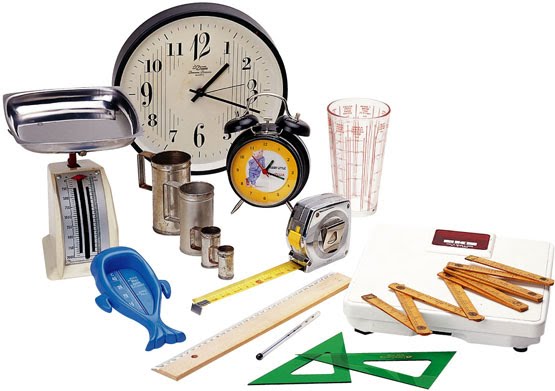 Las cantidades físicas se clasifican en: CANTIDADES FISICAS FUNDAMENTALESSon aquellas magnitudes físicas elegidas por convención que permiten expresar cualquier magnitud física en términos de ellas. Gracias a su combinación, las magnitudes fundamentales dan origen a las magnitudes derivadas.Las siete magnitudes fundamentales utilizadas en física adoptadas para su uso en el Sistema Internacional de Unidades son la masa, la longitud, el tiempo, la temperatura, la intensidad luminosa, la cantidad de sustancia y la intensidad de corriente.CANTIDADES FISICAS DERIVADASSon aquellas cantidades que están definidas por medio de una o más magnitudes fundamentales. A partir de las siete cantidades fundamentales y sus respectivas unidades se establecen las demás cantidades con unidades de uso práctico, conocidas como unidades derivadas, asociadas a magnitudes tales como velocidad, aceleración, fuerza, presión, energía, tensión, resistencia eléctrica, etc.